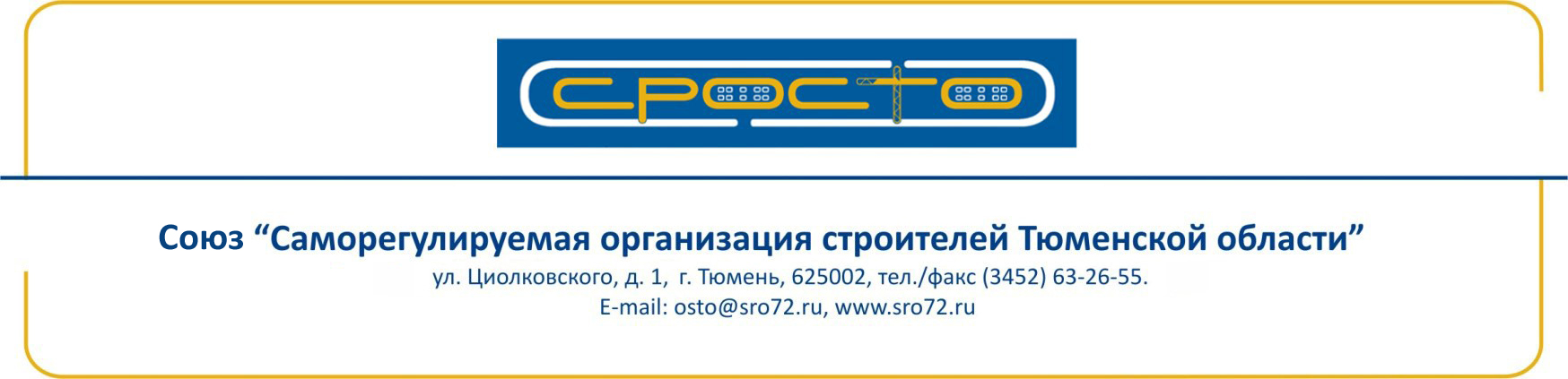 ПЛАНПроведения проверок членов Союза «СРОСТО» на соответствие фактического совокупного размераобязательств по договорам строительного подряда, заключенным с использованием конкурентныхспособов заключения договоров, предельному размеру обязательств, исходя из которого членом Союза «СРОСТО» внесен взнос в компенсационный фонд обеспечения договорных обязательств, соблюдение членами саморегулируемой организации обязательств по договорам строительного подряда, заключенным с использованием конкурентных способов заключения договоров в периодс 01.01.2022 г. по 31.12.2022 г.*срок проведения проверки, в части контроля за исполнением членом саморегулируемой организации обязательств по договорам строительного подряда, заключенным с использованием конкурентных способов заключения договоров, может быть продлен Приказом Директора Союза «СРОСТО», но не более чем на 30 рабочих дней.*проверка проводится в двухнедельных срок с момента получения от члена Союза уведомления и документов, подтверждающих фактический совокупный размер обязательств по договорам строительного подряда№ п/пОрганизационно - правовая формаПолное наименованиеИННСрок проведения проверки*2023 год1АО«Армизонагрострой»720900013209.01. – 14.03.2ЗАО«Водоканал-2»720305074709.01. – 14.03.3ООО«Газинвестпроект»720209878509.01. – 14.03.4ЗАО«Газстрой»721700694909.01. – 14.03.5ООО«Горизонт-2000»720315457709.01. – 14.03.6ООО«Дорстрой»720402878309.01. – 14.03.7ООО«Жилищное строительство»720601642309.01. – 14.03.8ОООСпециализированный застройщик «Завод железобетонных изделий-3»720332134809.01. – 14.03.9ОАО«Ишимагрострой»721700039009.01. – 14.03.10ООО«Ани-98»720337725209.01. – 14.03.11ООО«Любимый город»720332853709.01. – 14.03.12ООО«МАКСТЕРМ»720323663909.01. – 14.03.13ОАО«Матмассыагропромстрой»720304831409.01. – 14.03.14АО«Отделочник-20»720301448109.01. – 14.03.15ООО«Сибстройгаз»720700378709.01. – 14.03.16ООО«СИПЭК»720501309909.01. – 14.03.17ООО«СМУ»720603205509.01. – 14.03.18ЗАО«СПИНОКС»720401198009.01. – 14.03.19ООО«Строитель»721900021209.01. – 14.03.20ООО«Строительно-монтажное управление «Тюменьоблремстройбыт»720327910309.01. – 14.03.21АО«Тобольскстроймеханизация»720600078309.01. – 14.03.22ОООСпециализированный застройщик «Тюменгазстрой»720313826109.01. – 14.03.23АО«Тюменская домостроительная компания»720303219109.01. – 14.03.24ООО«ХАУС ГРУПП»720210098809.01. – 14.03.25АО«Тюменьстроймеханизация»720602414209.01. – 14.03.26ООО«ТюменьСтройПроект»720320129809.01. – 14.03.27АО«Тюменьтел»720308517909.01. – 14.03.28ООО«Ялуторовскагропромэнерго»720701129809.01. – 14.03.29ООО«ЕВРОСТРОЙ-3»720327226709.01. – 14.03.30ООО«Тюменьтеплогазмонтаж»720209939409.01. – 14.03.31ЗАО«Уральское объединение по газификации»450201639309.01. – 14.03.32ООО«Стройимпульс»720501982309.01. – 14.03.33ООО«Ада-Плюс»720207237809.01. – 14.03.34ООО«Сибстройсервис»720333671409.01. – 14.03.35ООО«Тюменьгазмонтажналадка»720304697309.01. – 14.03.36ИПАгафонов Михаил Григорьевич72240012590909.01. – 14.03.37ООО«Промстрой»720409778709.01. – 14.03.38ООО«Строй Гарант»720412542709.01. – 14.03.39АО«Тюменское областное дорожно-эксплуатационное предприятие»720317593009.01. – 14.03.40ООО«Лана»450108200109.01. – 14.03.41ООО«Продсервис»722401786009.01. – 14.03.42ООО«Тобольскпромвентиляция»720602397409.01. – 14.03.43ООО«Электа»450108876509.01. – 14.03.44ООО«Тюменская автодорожная компания»720405736809.01. – 14.03.45ООО«Тюменская Девелоперская Компания СтройИнжиниринг»720411480209.01. – 14.03.46ООО«Наяда-Тюмень»720212894409.01. – 14.03.47ООО«КВАНТА+»720311523209.01. – 14.03.48ЗАО«Пышмаавтодор»722400371609.01. – 14.03.49ООО«ТАЭЛ»720402766009.01. – 14.03.50ОООИнновационный научно-производственный комплекс «Тюменские системы водоочистки»720408966609.01. – 14.03.51ООО«Глеон»720601790009.01. – 14.03.52ООО«Никос»722800206109.01. – 14.03.53МПгорода Ялуторовска «Городские водопроводно-канализационные сети»720700076109.01. – 14.03.54ООО«СибАйр»720403536409.01. – 14.03.55АО«Сибстройсервис»722400194109.01. – 14.03.56МУПЖилищно-Коммунального Хозяйства Казанского района721800492009.01. – 14.03.57ЗАО«Технологии Эксплуатации и Внедрение Технических Средств»720309097209.01. – 14.03.58ООО«Тюменьпожсервис-Т»720308334009.01. – 14.03.59ООО«Ярус»720405595609.01. – 14.03.60ООО«Научно-производственное предприятие «СибБурМаш»720325877709.01. – 14.03.61АО«Строительно-монтажная фирма «Гидравлик»720308055809.01. – 14.03.62ООО«Тюменьэлектрокомплект»720200158509.01. – 14.03.63ООО«Дорстроймеханизация»720414734009.01. – 14.03.64ООО«Строй-Престиж»720410374409.01. – 14.03.65ООО«Услуга»720501602909.01. – 14.03.66МУП«Спецавтохозяйство»720501055609.01. – 14.03.67ООО«Новые технологии»720602789809.01. – 14.03.68ООО«Тюмень Прибор»720312376209.01. – 14.03.69ООО«ЭлитРемСтрой»720315580609.01. – 14.03.70ООО«М-Сетьстрой»720211236609.01. – 14.03.71ООО«Голышмановоэнергосервис»721400718009.01. – 14.03.72ООО«ИНЖ.СЕРВИС»720301674609.01. – 14.03.73ООО«Научно-технический центр «Технологии климата»720209841809.01. – 14.03.74ООО«Дирекция единого заказчика»720502276009.01. – 14.03.75ООО«ГОРИЗОНТ»720416112909.01. – 14.03.76ООО«ЯМАЛЭЛЕКТРО»890504980009.01. – 14.03.77ООО«Юграэнергоналадка»720318793509.01. – 14.03.78МУП«Дорожно-эксплуатационный участок»720602456909.01. – 14.03.79ООО«ДизайнСтрой»720217042409.01. – 14.03.80ООО«ТАУЭР»720308652809.01. – 14.03.81ООО«Лифт Модерн»720403197009.01. – 14.03.82МКУ«Тобольскстройзаказчик»720605770109.01. – 14.03.83ООО«Инженерно-производственная фирма «Ай-Си-Эс»720308258709.01. – 14.03.84ГКУ ТО«Управление капитального строительства»720218053509.01. – 14.03.85ООО«Тюмень Водоканал»720409519409.01. – 14.03.86ТУМП«ГорКомСервис»720100017009.01. – 14.03.87ГБУ ТО«Дирекция коммунально-хозяйственного строительства»720321212309.01. – 14.03.88ГКУ ТО«Управление автомобильных дорог»720300186009.01. – 14.03.89ООО«СибЭнергоСбережение»720323394109.01. – 14.03.90ООО«Стройбизнес»720215428509.01. – 14.03.91ООО«Сервис-Электро»721800498309.01. – 14.03.92ООО«КВН»720417464009.01. – 14.03.93ООО«Славстройкомплекс»720411106109.01. – 14.03.94ООО«Сибгазсервис»721400697209.01. – 14.03.95АО«Водоканал»720501026709.01. – 14.03.96ООО«Зуммер»720302910309.01. – 14.03.97ООО«Техстрой»720225037309.01. – 14.03.98ООО«ЭкоДом ЖБИ-1»720330731109.01. – 14.03.99ООО«СУ-45»451002920509.01. – 14.03.100ООО«Арсенал Партнер»720333886309.01. – 14.03.101ООО«Предприятие интенсивных технологий «СИБИНТЭК»770574178709.01. – 14.03.102ООО«СтройПодряд»720338430909.01. – 14.03.103ООО«ПромЭнергоМонтаж»720325869609.01. – 14.03.104ООО«Мостдорстрой»721700682909.01. – 14.03.105ООО«Клевер»720326002109.01. – 14.03.106ООО«ПЕРЕСТРОЙ-КА!»720316812109.01. – 14.03.107ООО«Специализированный застройщик "Стандарт»720219842009.01. – 14.03.108ООО«ПКБ АСУ-нефть»720325736409.01. – 14.03.109ООО«Новые традиции»720327109409.01. – 14.03.110ООО«Строительная компания Арт-Строй»720328518509.01. – 14.03.111ООО«Единая строительная компания»720335066009.01. – 14.03.112ООО«Тюменьгазстройсервис»720333679209.01. – 14.03.113ООО«Строительство - 21 век»722405025809.01. – 14.03.114ООО«МеталлКомСтрой»720335203209.01. – 14.03.115ООО«Промышленный комплекс «Восток»720322337209.01. – 14.03.116ООО«ГазТехСтрой»720319054309.01. – 14.03.117ООО«КСА ДОЙТАГ Раша»650114512809.01. – 14.03.118ООО«АКОР»720414718809.01. – 14.03.119АОМеханизированная колонна №54 «Сибирьэлектросетьстрой»720406658809.01. – 14.03.120АО«Производственно-геологическое объединение «Тюменьгеология»720411801009.01. – 14.03.121ООО«Строитель»722405314609.01. – 14.03.122ОООСервисная компания «Автоматизация технических систем»720339928809.01. – 14.03.123ОООКоммерческое производственное предприятие «ЭВЕРЕСТ»722300078309.01. – 14.03.124АО«АСУ технология»720306690909.01. – 14.03.125ООО«Тоболпромстрой»720604372309.01. – 14.03.126ООО«Квалитет-ВТ»720210210309.01. – 14.03.127ООО«Сапфир»720405710309.01. – 14.03.128ООО«ИнСити»720223133109.01. – 14.03.129ООО«Стелла-СК»720339964009.01. – 14.03.130ООО«Теплолюкс-Тюмень»720310530809.01. – 14.03.131ООО«ТюменьПромМонтаж»720415926409.01. – 14.03.132ООО«Гидромеханизация»720318825509.01. – 14.03.133ООО«Электромонтаж»720308799409.01. – 14.03.134ООО«Научно-производственная фирма «Дорцентр»720210828909.01. – 14.03.135ООО«Дорожно-строительное управление «Мостострой-11»720419265609.01. – 14.03.136ООО«Строительная Компания «Интеграл»720328866909.01. – 14.03.137ООО«ГЕОФОНД+»720325835009.01. – 14.03.138ООО«Строительные технологии»720411813009.01. – 14.03.139ООО«МегаСтройМонтаж»720418263309.01. – 14.03.140ООО«Дорстрой»720417912609.01. – 14.03.141ООО«Теплогазсистем - сервис»720311594809.01. – 14.03.142ООО«Магистраль»720208993509.01. – 14.03.143ООО«Многопрофильная фирма «Элит-Строй»720316934009.01. – 14.03.144ОООСК «На высоте»720329806409.01. – 14.03.145ООО«СТРОИТЕЛЬНЫЙ АЛЬЯНС»720325761409.01. – 14.03.146АО«Сибшванк»720206791709.01. – 14.03.147ООО«ТюменьСвязьСтрой»720409558909.01. – 14.03.148ООО«Севергаз»720310975009.01. – 14.03.149ООО«ЭЛИТСТРОЙ»720335794709.01. – 14.03.150ООО«Инвестстрой»720330604309.01. – 14.03.151ООО«СтройСервис»720337506109.01. – 14.03.152ООО«СтройТрест»720340816509.01. – 14.03.153ООО«СтройСити»720336861009.01. – 14.03.154ООО«Городские электрические сети»720605094609.01. – 14.03.155ООО«СибАгроинтер»720408770009.01. – 14.03.156ООО«СибТоргСтрой»720417813009.01. – 14.03.157ООО«Специализированный застройщик Звезда»720326738709.01. – 14.03.158ООО«Корпус»720220721909.01. – 14.03.159ООО«СтройТандем»720335040509.01. – 14.03.160ООО«Спецтрубопроводсервис»720330644509.01. – 14.03.161ООО«СтройСервисПЛЮС»720412702209.01. – 14.03.162ООО«Стройград»720327135109.01. – 14.03.163ИПСохоян Алексан Акопович72150000181709.01. – 14.03.164ОАО«ЗАПСИБХЛЕБ»720800021009.01. – 14.03.165ООО«ТК Вертикаль»450117489409.01. – 14.03.166ООО«Магна консалт»720226102209.01. – 14.03.167ООО«ЭТС+»722406949909.01. – 14.03.168ООО«Энергоремстрой»720314603009.01. – 14.03.169ОООМногопрофильная компания «Омега»720212635109.01. – 14.03.170ООО«Тюменьстройрегион»720321575909.01. – 14.03.171ООО«Импорт-Лифт Сервис»720220940009.01. – 14.03.172ООО«ИЛТ»720216258209.01. – 14.03.173ООО«Желстрой-Т»720420332209.01. – 14.03.174ООО«Тюменьэлектро»720333465009.01. – 14.03.175ООО«Акцент»720323191209.01. – 14.03.176ООО«Региональное управление буровых и водохозяйственных работ»720210529509.01. – 14.03.177ООО«СибНедраСтрой»860226041009.01. – 14.03.178АО«НИПИгазпереработка»231000408709.01. – 14.03.179ООО«КОМПЛЕКСНАЯ СТРОИТЕЛЬНАЯ КОМПАНИЯ»720701186909.01. – 14.03.180ООО«Специализированный застройщик «Центр Девелопмент»720605079109.01. – 14.03.181ФГБОУ ВО«Тюменский индустриальный университет»720202820209.01. – 14.03.182ООО«СМУ-4»722300912009.01. – 14.03.183ООО«Стройспектрум»720502126909.01. – 14.03.184ООО«ЛИФТКОМ-ИМПОРТ»720420512909.01. – 14.03.185ООО«СП Лифт»720327172109.01. – 14.03.186ООО«Сибирская лифтовая компания»720216053909.01. – 14.03.187ООО«Горлифт»720318013609.01. – 14.03.188АО«ГМС Нефтемаш»720400281009.01. – 14.03.189ООО«Спецтранссервис»720221379809.01. – 14.03.190ООО«Инженерно-производственная фирма Вектор»720325618409.01. – 14.03.191ООО«Строительная Компания Всестройпроект»720216433209.01. – 14.03.192ООО«Энергосберегающие технологии»720324957109.01. – 14.03.193ООО«Пургазсервис»891101836709.01. – 14.03.194АО«Строительно-монтажное управление №30»720304848009.01. – 14.03.195ООО«Интертехэлектро-Турбомонтаж»720412142209.01. – 14.03.196АО«СИБИТЕК»860207145109.01. – 14.03.197ООО«Марс»720602433609.01. – 14.03.198ООО«ТеплоМонтажНаладка»720603554609.01. – 14.03.199ООО«Гарни»720322881409.01. – 14.03.200ООО«Автокран-Тюмень»722404556109.01. – 14.03.201ООО«АСУ метрология сервис»720332063309.01. – 14.03.202ООО«Проектно-строительное предприятие»720222793809.01. – 14.03.203ООО«Инженерно-экологический центр»720403039809.01. – 14.03.204АО«Сибирско-Уральская энергетическая компания»720501194409.01. – 14.03.205ООО«Производственная компания СтройКомплект»744724546909.01. – 14.03.206ООО«Еврострой»720328723109.01. – 14.03.207ООО«Регион Девелопмент»720317328009.01. – 14.03.208АО«Сибнефтемаш»722400922809.01. – 14.03.209ООО«ЭлектроКомплексСтрой»861100737109.01. – 14.03.210ООО«АвтоТранс-Сибирь»720417649209.01. – 14.03.211ООО«Практика»720216942909.01. – 14.03.212ООО«Каркасстрой»720330521909.01. – 14.03.213ООО«Энергосервис»720501244009.01. – 14.03.214ООО«Экс-Кран»720302292609.01. – 14.03.215ООО«Атон»552801027809.01. – 14.03.216ОООСпециализированный застройщик «Проектно-строительная фирма «Зодчий»722401182009.01. – 14.03.217ООО«Промышленно-строительная компания «Тюменьстроймонтаж»720210879309.01. – 14.03.218ООО«СтройГород»720316347609.01. – 14.03.219ООО«Стройгаз»720501799209.01. – 14.03.220ООО«Строительное управление № 47»720221104609.01. – 14.03.221ООО«СибирьСтрой»720318458909.01. – 14.03.222ООО«Тюмень-монтаж»722406848809.01. – 14.03.223ООО«Пурстроймонтаж»891102663209.01. – 14.03.224ООО«Сибирско-Уральский энергетический сервис»450113181209.01. – 14.03.225ООО«Союзтеплострой-Сибирь»720342628409.01. – 14.03.226ООО«ПроектРемСтрой»720311799109.01. – 14.03.227ООО«Завод «Котельные Сибири»720340966609.01. – 14.03.228ООО«Курганское автотранспортное предприятие»450112374809.01. – 14.03.229ООО«Гражданпромстрой»720308456009.01. – 14.03.230ООО«Запсибгазпром-Газификация»720208321009.01. – 14.03.231ОАО«Запсибгазпром»720300179609.01. – 14.03.232ООО«АНТИКОР-М»720602927809.01. – 14.03.233ООО«Связьмонтаж»890302300309.01. – 14.03.234АО«Водный Союз»450115873309.01. – 14.03.235ООО«ТехноСпецСтрой»722404965409.01. – 14.03.236ООО«Алмаз»741801982809.01. – 14.03.237ООО«Технопром Инжиниринг»720313485209.01. – 14.03.238АО«Новая технология»720225583009.01. – 14.03.239ООО«ГазСтройМонтаж»450113812709.01. – 14.03.240ООО«АСНО»720200246909.01. – 14.03.241ООО«СК Комфорт»720325643409.01. – 14.03.242ООО«Региональные строительные технологии»720333025409.01. – 14.03.243ООО«Юг-Север-Строй»720327736009.01. – 14.03.244ООО«Дорожный научно-производственный центр»720318860009.01. – 14.03.245ООО«НКТ»041110243209.01. – 14.03.246ООО«Строительная компания «Сибирь»720221229709.01. – 14.03.247ООО«СтройДеталь»720420740809.01. – 14.03.248ООО«Симекс»720604881009.01. – 14.03.249ООО«Арктикгазстрой»720220290109.01. – 14.03.250АО«Научно-технический центр «Энергосбережение»720306367209.01. – 14.03.251ОООСервисная компания «Сибэнерго»720419814309.01. – 14.03.252ООО«УралБурСтрой»450117339309.01. – 14.03.253ООО«МП-Стандарт»720326497109.01. – 14.03.254ООО«ГазСантехМонтажСервис»720501430309.01. – 14.03.255ООО«Дизайн-Партнер»720223093009.01. – 14.03.256ООО«Лесные технологии»722500502509.01. – 14.03.257ООО«Континент»720603502409.01. – 14.03.258ООО«Реском-Тюмень»720313362609.01. – 14.03.259ООО«Многопрофильная компания Строймонтаж»720335805909.01. – 14.03.260ООО«Энерготехсервис»720312684409.01. – 14.03.261ООО«Ник Универсал»720222480009.01. – 14.03.262ООО«Строительно-монтажное управление № 7»720418392609.01. – 14.03.263ООО«Евро-Стиль-Маркет»752901073209.01. – 14.03.264ООО«Аггреко Евразия»770583853109.01. – 14.03.265ООО«ПРОЕКТСТРОЙАЛЬЯНС»720336395809.01. – 14.03.266ООО«НВ групп»720325002309.01. – 14.03.267ООО«Промсвязьстрой»720336429209.01. – 14.03.268ОООСтроительная компания «Альфа»720502427709.01. – 14.03.269ООО«Запсибкомплектсервис»720210713309.01. – 14.03.270ООО«Эдельвейс»720223061009.01. – 14.03.271ОООмногопрофильная компания «Интэгра»720316832209.01. – 14.03.272ООО«Интер-электро»720418361209.01. – 14.03.273АО«Промэкскавация»720601021309.01. – 14.03.274ООО«Монтаж Строй»720341955109.01. – 14.03.275ОООСтроительно-производственная компания «Вектор»722404848109.01. – 14.03.276ООО«Ремонтно-строительный Трест»720342926009.01. – 14.03.277ООО«Фаворит-Инжиниринг»720420617909.01. – 14.03.278ООО«Тюменьбургео»720315767309.01. – 14.03.279ООО«ТюменьСервис»720502441409.01. – 14.03.280ООО«Интегра - Бурение»183403905309.01. – 14.03.281ООО«ПАРТНЕР»721500078009.01. – 14.03.282ОООУправляющая компания «КвадРум»720412449409.01. – 14.03.283ООО«СК-Инженер»720315745809.01. – 14.03.284ООО«Энергофонд»745126886009.01. – 14.03.285ООО«МонолитСтрой»164603810609.01. – 14.03.286ОООСтроительная Компания «УралСтрой»720322657409.01. – 14.03.287ООО«Капиталстройинвест»720218822009.01. – 14.03.288ООО«Интегратор комплексных решений «Город для жизни»720349210309.01. – 14.03.289ООО«Запсибпроектстрой»720339913609.01. – 14.03.290ООО«Сибстройтранс»720221414209.01. – 14.03.291ООО«ЗапСибСтройНадзор»860601460909.01. – 14.03.292ОООКомпания «АРСИС»720218639009.01. – 14.03.293ООО«Строительная компания «ВИТЯЗЬ»720419630809.01. – 14.03.294ООО«Строительная компания «Союз»890600927909.01. – 14.03.295ООО«СеверЭнерго»891102300709.01. – 14.03.296ООО«ИНТЕХ»720341126309.01. – 14.03.297Союз«Торгово-промышленная палата Тюменской области»720200567809.01. – 14.03.298ООО«Специализированный застройщик «Тюменьстрой»720403483609.01. – 14.03.299ООО«ПодъемМостСервис»720225957709.01. – 14.03.300ООО«Дорхан - Западная Сибирь»722405262509.01. – 14.03.301ООО«ТД-стройсервис»720325210109.01. – 14.03.302ООО«Меганефть»722402704009.01. – 14.03.303ОООжилищно-коммунальное хозяйство «Викуловское»721300466909.01. – 14.03.304ООО«ТюменьСтройПроект»720338753209.01. – 14.03.305ООО«Феникс»720218027809.01. – 14.03.306ООО«АльфаСтрой»720214532209.01. – 14.03.307ООО«Наво-Строй»720215098909.01. – 14.03.308ООО«Сибирьинвест»720316902009.01. – 14.03.309ООО«Управление механизации № 15»720333512509.01. – 14.03.310ООО«СМУ -2»722403423109.01. – 14.03.311ООО«Строительная компания Буркомстрой»720225679109.01. – 14.03.312ООО«Инженерно-технический центр Солотерм»722402959109.01. – 14.03.313ОООСтроительная компания «Альфа-Строй»720333588709.01. – 14.03.314ООО«Инженерно-производственная фирма «Электросистемы»720316454309.01. – 14.03.315ООО«Тюменское автотранспортное предприятие»720314197009.01. – 14.03.316ООО«Бурводстрой»450119449909.01. – 14.03.317ООО«ТюменьТехСтрой»720318276809.01. – 14.03.318ООО«РСУ-Тюмень»720409784309.01. – 14.03.319ОООНаучно-производственное предприятие «Союзгазтехнология»720322673609.01. – 14.03.320ООО«ГРОССТРОЙ»720410983409.01. – 14.03.321ООО«Гермес»720220725809.01. – 14.03.322ООО«ПК Монтажстрой»720410195509.01. – 14.03.323ООО«Альфа Строй Плюс»722405322709.01. – 14.03.324ОООСтроительная компания «МОСТДОРСТРОЙ»720501783309.01. – 14.03.325ООО«Энергостроймонтаж»720331150109.01. – 14.03.326ООО«Дана-Строй»720224629609.01. – 14.03.327ООО«Тюменский Ремонтно-механический завод»720339403209.01. – 14.03.328ООО«Олекс Групп»720221202509.01. – 14.03.329ООО«Газстройсервис»720604569609.01. – 14.03.330ООО«Сибирь»720340219509.01. – 14.03.331ООО«Арагацстрой»720701112109.01. – 14.03.332ООО«Тюмень-РегионСтрой»720313891309.01. – 14.03.333ООО«Тюменьеврострой»720312538209.01. – 14.03.334ООО«СтройГарант»420521897509.01. – 14.03.335ООО«ТюменьОблСтройПроект-СК»720221168809.01. – 14.03.336ООО«Технострой-95»720412624409.01. – 14.03.337ЗАО«Промышленная Инжиниринговая Компания»720326487609.01. – 14.03.338ООО«Газстройсервис-Т»720408814009.01. – 14.03.339ООО«Тюмень-Инжиниринг»720410341609.01. – 14.03.340ООО«Аванте»450117447809.01. – 14.03.341ООО«М-Стройиндустрия»720318421109.01. – 14.03.342ООО«Строй-Транс-Групп»720340618209.01. – 14.03.343ООО«Уватстрой»720601937509.01. – 14.03.344ОООСМУ «ЭКО-СТРОЙ»667904697609.01. – 14.03.345ООО«Многопрофильная Строительная Компания «Сибирь»720329011409.01. – 14.03.346ООО«Тюменьспецстройсервис»720213483509.01. – 14.03.347ООО«Атлант»720211823009.01. – 14.03.348ООО«НОВОСТРОЙ»720603052309.01. – 14.03.349ООО«Центр инженерных коммуникаций»720219732009.01. – 14.03.350ООО«АкваСтрой»720416367009.01. – 14.03.351ООО«Энергостроймонтаж»720316167009.01. – 14.03.352ООО«Строительная Компания - Колизей»720216641009.01. – 14.03.353ООО«Тюмень ТеплоСтройСервис»720412929109.01. – 14.03.354ООО«Сервис Про»720418196809.01. – 14.03.355ООО«Строительная компания «Горизонт»720335158209.01. – 14.03.356ООО«Холод»450800798009.01. – 14.03.357ООО«Электростроймонтаж»720602703009.01. – 14.03.358ООО«Техком-Сервис»890302946009.01. – 14.03.359ООО«Рада»720602122209.01. – 14.03.360ООО«Статус»720408264609.01. – 14.03.361ООО«Строительно-монтажное управление - 9»720316596309.01. – 14.03.362ООО«ТюменьСвязь»720326095209.01. – 14.03.363ООО«Тобольский Кремль»720603266509.01. – 14.03.364ООО«Энерго-Сервис Тюмень»720326345609.01. – 14.03.365ООО«ТЮМЕНЬЭКОСТРОЙ»720325273609.01. – 14.03.366ООО«АртСтрой»721501052309.01. – 14.03.367ООО«Техногаз»720402838109.01. – 14.03.368ООО«Теплотехник»720701167509.01. – 14.03.369ООО«Интернейшнл Констракшн Менеджмент»720329259109.01. – 14.03.370ООО«Стройсервис»720501736809.01. – 14.03.371ООО«Западно-Сибирская компания инженерных изысканий и проектирования»720212459409.01. – 14.03.372ООО«НПО Промтэко»722406804709.01. – 14.03.373ООО«Ромист»722403256209.01. – 14.03.374ООО«СибПрофСтрой»720416471509.01. – 14.03.375ОООСтроительная компания «Техносервис»722000533509.01. – 14.03.376ООО«БурМонтажСтрой»720333504409.01. – 14.03.377ООО«Строительная компания «Техно Ресурс»890505602909.01. – 14.03.378ООО«Стройбыт»722600490909.01. – 14.03.379ООО«Зодчии»720605527809.01. – 14.03.380ООО«Кристалл»720321937609.01. – 14.03.381ОООТоргово-строительная компания «СтройГрупп»720336149209.01. – 14.03.382ООО«Тюменьгазснаб»720211198009.01. – 14.03.383ООО«СДС-Групп»720224703509.01. – 14.03.384ООО«ХОРС»722405304009.01. – 14.03.385ООО«Ника»720215274609.01. – 14.03.386ООО«Тюменполимергаз»722404707909.01. – 14.03.387ООО«Соровскнефть»720217063209.01. – 14.03.388ООО«АЗИМУТ»720343523209.01. – 14.03.389ООО«СибПроектСтрой»720321397709.01. – 14.03.390ООО«Теплотехник-2»720308988909.01. – 14.03.391ОООСтроительная Компания «УралСтрой»720417866909.01. – 14.03.392ООО«ДЕНВАЛ»720221665409.01. – 14.03.393АО«СТРОИТЕЛЬНОЕ УПРАВЛЕНИЕ СЕВЕР»721500328309.01. – 14.03.394ООО«ТЕХКОМПЛЕКС»720331895509.01. – 14.03.395ООО«Лидерэнерготранс»720326688009.01. – 14.03.396ООО«ТюменьСтройИнвест»720328284309.01. – 14.03.397ООО«Арт Строй Дизайн»720501454309.01. – 14.03.398ООО«Трикс»720325660309.01. – 14.03.399ООО«Нефтесервис»720408809109.01. – 14.03.400ООО«РитейлСтройСервис»720420019109.01. – 14.03.401ООО«Арс-трэйд»720343073109.01. – 14.03.402ООО«СоюзСтрой»720328102109.01. – 14.03.403ООО«Строительная Компания Горизонт»720339600809.01. – 14.03.404ООО«Комфорт Сибири»720326130709.01. – 14.03.405ООО«ПромСтрой»450119075109.01. – 14.03.406ООО«Протон-М»720341759309.01. – 14.03.407ООО«Геостроймонтаж»720415175509.01. – 14.03.408ООО«Сокол ГНБ»590612788709.01. – 14.03.409ООО«СТРОЙРЕСУРС»722009857009.01. – 14.03.410ООО«РСУ-Инвест Тюмень»720330141509.01. – 14.03.411ООО«ЗВ Моторс»720341583909.01. – 14.03.412ООО«Урал Энерго Инжиниринг»720341684009.01. – 14.03.413ООО«СК НОВОСТРОЙ»720604728409.01. – 14.03.414ООО«Альянс»720213634209.01. – 14.03.415ОООСтроительная Компания «Формула Ремонта»720337977109.01. – 14.03.416ООО«АССтрой72»720335065209.01. – 14.03.417ОООБуровая Компания «Бурвода72»720418682109.01. – 14.03.418ООО«Вертикаль»720223492809.01. – 14.03.419ОООПроизводственно-техническая компания «Альянс»720410069409.01. – 14.03.420ОООСК «ТюменьКомБур»720334236209.01. – 14.03.421ООО«СтройИнжиниринг»720502355509.01. – 14.03.422ООО«Викинг»720225266009.01. – 14.03.423ООО«Гранд»720328761909.01. – 14.03.424ООО«Северная транспортная компания»720332335209.01. – 14.03.425ООО«СтройКом»720322934209.01. – 14.03.426ООО«Строительная Компания «Зеленый квадрат»720313540809.01. – 14.03.427ООО«ТюменьТрансСтрой»720604512809.01. – 14.03.428ООО«Спецстройснаб»720339825209.01. – 14.03.429ООО«СтройКапитал»722009960809.01. – 14.03.430ООО«Империалстрой»860218482509.01. – 14.03.431ООО«ВИРА-ГРУПП»720337139509.01. – 14.03.432ООО«Авал-Стройсервис»720338424209.01. – 14.03.433ООО«Теплоком»720418456709.01. – 14.03.434ООО«Строй Транс»720420326609.01. – 14.03.435ООО«Артипа»720344926709.01. – 14.03.436ООО«ТеплоТехМонтаж»720313343209.01. – 14.03.437ООО«СемКор»720220673709.01. – 14.03.438ООО«ВИНСОН»720336749409.01. – 14.03.439ООО«Эрколайн»860219983909.01. – 14.03.440ООО«ТССК»720225823809.01. – 14.03.441ОООСтроительная компания «Дор-Сервис»720316859409.01. – 14.03.442ООО«ТеплоИнжиниринг»720329378909.01. – 14.03.443ООО«Механизированная колонна 72 «ЭнергоСтрой»026701610709.01. – 14.03.444ООО«СпецМонтажУниверсал»720410427209.01. – 14.03.445АО«Урало-Сибирская Теплоэнергетическая компания»720342097309.01. – 14.03.446ОООПроизводственная фирма «АРС-Пром»720209333909.01. – 14.03.447ОООТоргово-строительная компания «Сибирь»720320417909.01. – 14.03.448ООО«Премьер Групп»720335459009.01. – 14.03.449ООО«ТрансСервис»720321895009.01. – 14.03.450ООО«ФОРТИС»720502816909.01. – 14.03.451АО«Газпром газораспределение Север»720305844009.01. – 14.03.452ОООСТРОИТЕЛЬНАЯ КОМПАНИЯ «АРАРАТ»720603117109.01. – 14.03.453ООО«Гарант»720324910909.01. – 14.03.454ИППоджаров Иван Геннадьевич72031964081809.01. – 14.03.455ООО«Тюмень РемИнж-Строй»720219721809.01. – 14.03.456ООО«Многопрофильная фирма «РАССВЕТ»720701218909.01. – 14.03.457ООО«Газтехносервис»720322801009.01. – 14.03.458ООО«Тюменьагропромэнерго»722402666409.01. – 14.03.459ООО«АНТИКОРСЕРВИС»720345101909.01. – 14.03.460ООО«ЗапСибЭнерго»720323289909.01. – 14.03.461ООО«Торгово-строительная компания «Форт»720343203009.01. – 14.03.462ООО«Интеб групп»720342021109.01. – 14.03.463ООО«Экватор»720328617109.01. – 14.03.464ООО«Главстрой»722404726209.01. – 14.03.465ООО«СТРОИТЕЛЬНО-МОНТАЖНОЕ УПРАВЛЕНИЕ 17»720343619409.01. – 14.03.466ООО«ТехЭнерго»720223968309.01. – 14.03.467ООО«Паритет Девелопмент»720701244609.01. – 14.03.468ООО«НЕОстрой»720330429309.01. – 14.03.469ООО«ЖилКультБытСтрой»720410792509.01. – 14.03.470ООО«АРКАДА»720418903609.01. – 14.03.471ООО«Огнеупорщик»720602150409.01. – 14.03.472ОООСтроительная компания «УралСтройМонтаж»744711819609.01. – 14.03.473ООО«ПСК АРСЕНАЛ»720344015109.01. – 14.03.474ООО«АВАНГАРД»720604914709.01. – 14.03.475ИПСохоян Мкртич Оганесович72070586193109.01. – 14.03.476ООО«Торгово-производственное предприятие «Контур»720420419609.01. – 14.03.477ООО«Ремонт и отделка»720347222709.01. – 14.03.478ООО«Автоматизация и Метрология»720343671909.01. – 14.03.479ООО«ТюменьПромМет»720324511109.01. – 14.03.480ООО«Югорский Проектный Институт»720420070909.01. – 14.03.481ООО«ЭТАЛОН»720503025609.01. – 14.03.482ОООСтроительная компания «Столица»720346277209.01. – 14.03.483ООО«Сибирская Транспортная Компания»720323020309.01. – 14.03.484ООО«РЕГИОНСПЕЦСТРОЙ»720322109309.01. – 14.03.485ООО«ТюменьГидроГеология»720344704409.01. – 14.03.486ООО«ЕвроСтрой72»720337177209.01. – 14.03.487ООО«Дизайн-2000»720213081609.01. – 14.03.488ООО«СтройТехПроект»720331001809.01. – 14.03.489ООО«Промышленные Технологии - Сибирь»720338279909.01. – 14.03.490ООО«Строймонтажналадка»720336746209.01. – 14.03.491ООО«НОВИНКОМ»720344814309.01. – 14.03.492ОООГК «72 Меридиан»720347541109.01. – 14.03.493ООО«Вторичные ресурсы Сибири»550421649509.01. – 14.03.494ООО«Техучасток»720701000809.01. – 14.03.495ООО«АМИ Констракшн»720346034109.01. – 14.03.496ООО«Строительная компания «РЕАЛИСТ»720336066809.01. – 14.03.497ОООСпециализированный Застройщик «ИнженерноПроизводственный Комплекс»860221332109.01. – 14.03.498ОООДорожно-Строительная Компания "КОНТАКТ-Н"720340193109.01. – 14.03.499ООО«Сибмонтаж»720316745609.01. – 14.03.500ООО«МегаСтрой»720340428009.01. – 14.03.501ООО«Тюменский Архитектурно-Реставрационный Союз»720412058809.01. – 14.03.502ООО«СибирьСтройСервис»720344658709.01. – 14.03.503ООО«ПрофиСтрой ЛСТК»720420543209.01. – 14.03.504ООО«СтройСпецСервис»720223123609.01. – 14.03.505ООО«Стройка»720347412909.01. – 14.03.506ООО«Сервис-Экология»720417461809.01. – 14.03.507ООО«ТрансТехСтрой»720344984509.01. – 14.03.508ОООПК «Трубопром»720339782009.01. – 14.03.509ООО«Статус»720314615009.01. – 14.03.510ОООМСК «СибАгро»722403576409.01. – 14.03.511ООО«Проксимо»720419533609.01. – 14.03.512ООО«СтройРегион»720224436209.01. – 14.03.513ООО«СИБ-Энерго»720332160509.01. – 14.03.514ООО«ТюменьТрассСтрой»720221940809.01. – 14.03.515ИПЛуценко Сергей Олегович72032573620409.01. – 14.03.516ООО«Ин Нова»720418009709.01. – 14.03.517ООО«Металлургическая корпорация»720343188709.01. – 14.03.518ООО«ИртышТранс»722500385309.01. – 14.03.519ООО«Синергия»720334168009.01. – 14.03.520ООО«Глобус»720347976909.01. – 14.03.521ООО«ТюменьВторСырье»720418933209.01. – 14.03.522ООО«ИнвестСтройПроект»720339102409.01. – 14.03.523ООО«Строительная Компания «Инженерные коммуникации»720349273809.01. – 14.03.524ООО«ВекторМ»720419991909.01. – 14.03.525ООО«СТРОЙДОРСЕРВИС»860217406209.01. – 14.03.526ООО«А-СТРОЙ»720349649009.01. – 14.03.527ООО«Инжиниринг»720348657209.01. – 14.03.528ООО«Тюменская строительная компания»720334337309.01. – 14.03.529ООО«Строительная компания СПЕЦКРАНМОНТАЖ»720349490409.01. – 14.03.530ООО«ЖилГрад»720603767009.01. – 14.03.531ООО«ИнтерБизнес»720334810009.01. – 14.03.532ООО«Строительно монтажная компания Промстрой»720353082409.01. – 14.03.533ООО«ЕРМАК»720501796009.01. – 14.03.534ООО«Живая вода»720348863609.01. – 14.03.535ООО«Тюменская строительная компания»720347905309.01. – 14.03.536ООО«ТюменьБурСтрой»720411903909.01. – 14.03.537ОООСтроительная компания «СтройЛюксТюмень»720412759009.01. – 14.03.538ООО«РАСТАМ-Экология»720215404509.01. – 14.03.539ООО«Дорстройинжиниринг»720347591909.01. – 14.03.540ООО«Массив»720403963309.01. – 14.03.541ООО«Руссэнерго72»722407077609.01. – 14.03.542ООО«Водостройсервис»720502896209.01. – 14.03.543ООО«Тандем»451200693309.01. – 14.03.544ООО«УневерсалСтройПроект»720341411209.01. – 14.03.545ООО«Партнер»720348837909.01. – 14.03.546ОООКорпорация «Стабилис»720342203209.01. – 14.03.547ООО«ТЕХНОПРОФЕС»7203317729548ООО«Стройка»720702057409.01. – 14.03.549ООО«Глобус»720502410009.01. – 14.03.550ООО«СМУ-2018»720344239909.01. – 14.03.551ООО«Строительная компания «Альянс»720343693409.01. – 14.03.552ООО«Спец Монтаж»720330774509.01. – 14.03.553ООО«СфераТех»720605851109.01. – 14.03.554ООО«Азимут»720331622809.01. – 14.03.555ООО«АРАРАТ СТРОЙ»722407906309.01. – 14.03.556ООО«ЗапСибДорСервис»720220916709.01. – 14.03.557ООО«Фаворит»720346077509.01. – 14.03.558ООО«Строительная Компания «Строительство Бизнес Коммерция»720226239309.01. – 14.03.559ИПСаитов Алик Сайтуллович72060016540809.01. – 14.03.560ООО«ТюменьТрансСтрой»720418851509.01. – 14.03.561ООО«Энергосервис»720327390509.01. – 14.03.562ООО«Группа компаний «Проминдустрия»720337603309.01. – 14.03.563ООО«Стройсервис Шанс»720214610009.01. – 14.03.564ООО«ДорСтройТюмень»720339195509.01. – 14.03.565ООО«АСУ-ИНТЕГРА»720347189709.01. – 14.03.566ООО«ПрофСервис»720604150009.01. – 14.03.567ООО«Строительная компания «Александрия»720350911709.01. – 14.03.568ООО«Сибирь»720503018209.01. – 14.03.569ООО«Альянс плюс»860403143009.01. – 14.03.570ООО«СК-АНТИКОР»662312723909.01. – 14.03.571ООО«МЕГАТОР»720325366609.01. – 14.03.572ООО«РУСТЭК»720332964309.01. – 14.03.573ООО«АСУ-Инжиниринг»720420586609.01. – 14.03.574ООО«АЧИМНЕФТЕГАЗСЕРВИС»720344753409.01. – 14.03.575ООО«ПромАнтикорИнвест»720341814909.01. – 14.03.576ООО«СибирьЭнергоСтрой»720350000109.01. – 14.03.577ООО«Спецтех72»720350327409.01. – 14.03.578ООО«ЯРГА»722408247509.01. – 14.03.579ООО«Строймеханизация»720605985009.01. – 14.03.580ООО«Дорожно-строительная компания»720350295409.01. – 14.03.581ООО«Азимут»720702061609.01. – 14.03.582ООО«Тюменьстроймонтаж»720211802209.01. – 14.03.583ООО«Сибириада»720502347409.01. – 14.03.584ООО«Монтажстрой»720330247209.01. – 14.03.585ООО«МАА-строй»720351699609.01. – 14.03.586ООО«Теплогазмонтаж»720328699009.01. – 14.03.587ООО«СПАРТА»720349753509.01. – 14.03.588ООО«Земельный кадастровый центр»720416982609.01. – 14.03.589ООО«ЭД - Строй»720327632809.01. – 14.03.590ООО«МонтажРемСтрой»720605409809.01. – 14.03.591ООО«Орион»722404972809.01. – 14.03.592ООО«АСТЕР-СТРОЙ»720334117509.01. – 14.03.593ООО«Тюменская строительная компания»720221494609.01. – 14.03.594ООО«Фриран»720342391009.01. – 14.03.595ООО«Проектно-Производственная Фирма «Дорстрой»720215230509.01. – 14.03.596ООО«СибДорПроект Инжиниринг»720350099609.01. – 14.03.597ООО«Атлас-Групп»720329260109.01. – 14.03.598ООО«МАГНУМ»720338814109.01. – 14.03.599ОООПредприятие повышения нефтеотдачи «СибБурМаш»720418638809.01. – 14.03.600ИПУгрюмов Денис Алексеевич72300357313409.01. – 14.03.601ООО«Стройтехком»720701269309.01. – 14.03.602ООО«Специализированный застройщик «ИСБ-недвижимость»970513066109.01. – 14.03.603ООО«ВЕСТО»720604199809.01. – 14.03.604ООО«Регион-СРП»720346205009.01. – 14.03.605ООО«Сети Инвест»720324734109.01. – 14.03.606ООО«Бизнес-Технологии»722404451109.01. – 14.03.607ООО«ПроектИнжинирингНефть»720216607209.01. – 14.03.608ООО«Инжиниринг Солюшнс»720351563209.01. – 14.03.609ООО«МК ВЕСТА»720222812009.01. – 14.03.610ООО«Гидромик-Машинери»720416803609.01. – 14.03.611ООО«ДК-РОУДСТРОЙ»720345185109.01. – 14.03.612ООО«Смарт-Т»720340929609.01. – 14.03.613ООО«ГазСтройСити»722408372909.01. – 14.03.614ООО«Асгард»720344176509.01. – 14.03.615ООО«СтройТехЦентр»720327068609.01. – 14.03.616ОООАТ «Гроуп»720344045809.01. – 14.03.617ООО«КАПРЕМОНТ 72»720346875009.01. – 14.03.618ООО«ГИДРО-СЕРВИС К»720334240409.01. – 14.03.619ООО«Севертеплоизоляция»720348083809.01. – 14.03.620ООО«ВИКАР»720336962109.01. – 14.03.621ООО«ЭйчЭсИ Инжиниринг Групп»720419612109.01. – 14.03.622ООО«Сибхолод»720336262609.01. – 14.03.623ОООСтроительная компания «ВОТЭС»720345961009.01. – 14.03.624ИПКарин Николай Николаевич72030723982709.01. – 14.03.625ООО«Буровая компания»222118370109.01. – 14.03.626ООО«Лифтремонт»720602989509.01. – 14.03.627ИПТенчурина Татьяна Евгеньевна89010127099709.01. – 14.03.628ИПНауменко Евгений Александрович72040545136309.01. – 14.03.629ООО«СПБ-Сибирь»720340546009.01. – 14.03.630ООО«ПЕРЕСВЕТ»720343138009.01. – 14.03.631ООО«ТСК «Грин-Рэд»720218274009.01. – 14.03.632ООО«ЕвроСтройБетон»720344054609.01. – 14.03.633ИПХачикян Артак Арсенович72090098236909.01. – 14.03.634ООО«Тюменский коммунальный сервис»720347509809.01. – 14.03.635ООО«Сибкомстрой»720213394409.01. – 14.03.636ООО«Тюменская Строительная компания - 20»720412453609.01. – 14.03.637ООО«Альянс-Ресурс»720605897709.01. – 14.03.638ООО«Промтехстрой»720348063709.01. – 14.03.639ОООГруппа компаний «Регион 72»720337213409.01. – 14.03.640ООО«ПСК «Маслянкаагрострой»720341933609.01. – 14.03.641ООО«ТЮМЕНЬКАПСТРОЙ»720353277209.01. – 14.03.642ООО«СТРОЙ-ТАУН»722010041209.01. – 14.03.643ООО«Технология»720411858909.01. – 14.03.644ООО«Стройгазпроект»720330831509.01. – 14.03.645ООО«Атриал»720352089709.01. – 14.03.646ООО«Северный ветер»720337526209.01. – 14.03.647АО«СЕРВИС ИНДУСТРИЯ»720353603009.01. – 14.03.648ООО«ЯГУАР»720337578409.01. – 14.03.649ООО«Омега-Сервис»720222880409.01. – 14.03.650ООО«Автолайн Логистик»720333002109.01. – 14.03.651ООО«АвтурСтрой»720349182209.01. – 14.03.652ОООТорговый дом «СветоСервис»720347987109.01. – 14.03.653ООО«Строительная монтажная компания»720352628909.01. – 14.03.654ООО«ЛСК»720605751809.01. – 14.03.655ООО«КапСтрой»720350966009.01. – 14.03.656ООО«ИнтерфейсСтрой»720328806609.01. – 14.03.657ООО«ИНТЕКО ТС»860104817809.01. – 14.03.658ОООСпециализированный застройщик «ЖБИ-3 Девелопмент»720352904009.01. – 14.03.659ОООСТРОИТЕЛЬНАЯ КОМПАНИЯ «ЛОФТ»720342919709.01. – 14.03.660ООО«Ямалсевертрансстрой»720352919109.01. – 14.03.661ООО«РНК»720341383109.01. – 14.03.662ОООСК «Монолит Строй»720338765209.01. – 14.03.663ОООСК «Альянс Строй»720352569409.01. – 14.03.664АО«Светлый Шадринск»450000311009.01. – 14.03.665ОООСтроительная компания «СТРОЙ-ИНВЕСТ»720606218709.01. – 14.03.666ООО«Группа компаний «Монолит»720336033009.01. – 14.03.667ИПСай Валентин Васильевич72041186426309.01. – 14.03.668ИП (КФХ)Алоян Вазген Мушегович72030361066309.01. – 14.03.669ООО«ДАВИД»720350617009.01. – 14.03.670ООО«ГазИнвестСтрой»720353786909.01. – 14.03.671ООО«СИПСтрой Инжиниринг»720418887509.01. – 14.03.672ООО«УралСтройСервис»720702056709.01. – 14.03.673ООО«СТРОЙСЕРВИС»720333692209.01. – 14.03.